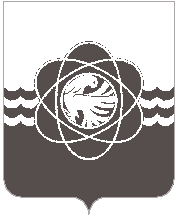 38 сессии пятого созываот 04.03.2022  № 235О предоставлении нежилого фонда в безвозмездное пользованиеВ соответствии со статьей 26 Устава муниципального образования «город Десногорск» Смоленской области, пунктом 7.2. раздела 7 Положения о порядке владения, пользования и распоряжения муниципальным имуществом муниципального образования «город Десногорск» Смоленской области, утвержденного решением Десногорского городского Совета от 24.04.2012 № 620, рассмотрев предложения Администрации муниципального образования «город  Десногорск» Смоленской области от 04.02.2022 № 966, учитывая рекомендации постоянной депутатской комиссии планово-бюджетной, по налогам, финансам и инвестиционной деятельности, Десногорский городской СоветР Е Ш И Л:1. Предоставить Религиозной организации «Подворье Епархиального Мужского Спасо - Преображенского монастыря г. Рославля в честь Святителя Стефана Великопермского Рославльской епархии Русской Православной Церкви (Московский патриархат)» для размещения Православной Воскресной школы с целью организации образовательной деятельности нежилой фонд (каб. № 108, 1 этаж) общей площадью 41,0 кв.м., расположенный по адресу: 216400, Российская Федерация, Смоленская область, г. Десногорск, 4 мкр.,                     строение 2, на период с 01.02.2022 по 31.12.2022. 2. Настоящее решение опубликовать в газете «Десна».Председатель Десногорского городского Совета                               А.А. ТерлецкийГлава      муниципального     образования «город Десногорск» Смоленской области                                                  А.Н. Шубин